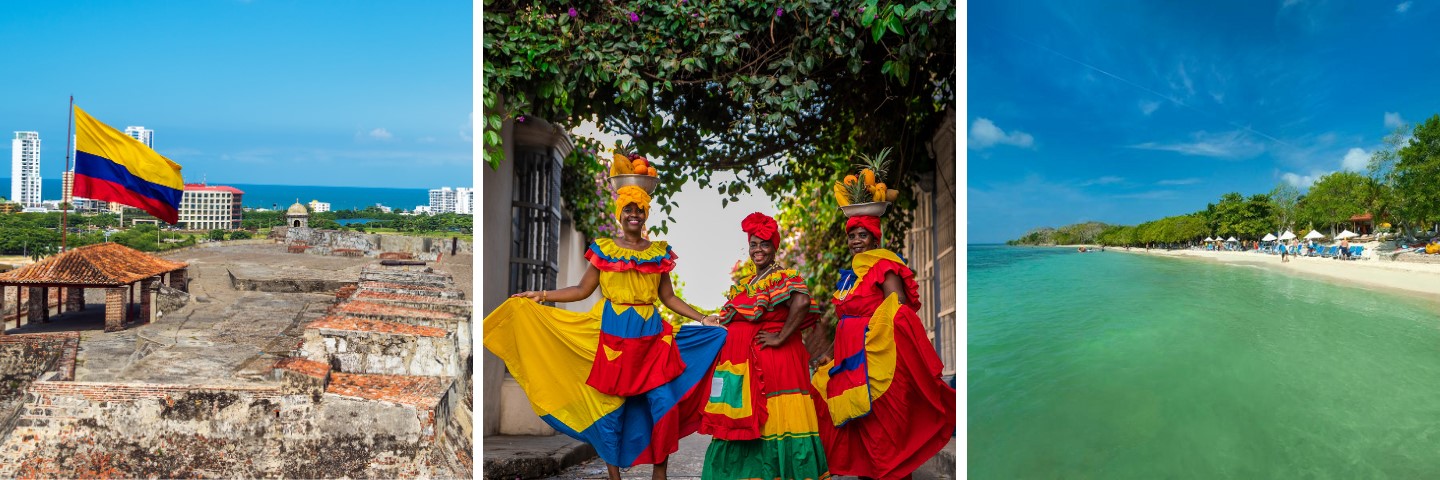 ITINERARIO DE VIAJE:Día 1   CartagenaRecepción en aeropuerto Rafael Núñez (CTG) y traslado al hotel elegido. Tarde libre.Nota: Las tarifas están contempladas para traslados diurnos, de ser nocturnos se aplica un suplemento. El horario nocturno aplica para los vuelos arribando/saliendo entre las 19:30 y las 06:00hrs.Día 2    Cartagena (visita de ciudad con Castillo de San Felipe)Desayuno. Descubre la fascinante historia de Cartagena de Indias. La experiencia comienza con un recorrido en la bahía de Cartagena, seguido de una panorámica en el tranquilo barrio Manga, donde la arquitectura republicana te transportará a épocas pasadas. Explora el imponente Fuerte San Felipe de Barajas, la máxima fortificación colonial en América. Luego, sumérgete en el centro histórico y amurallado, con tiempo para compras de artesanías y una caminata reveladora por las calles y plazas cargadas de historia.Día 3    Cartagena (día de playa en Isla del Encanto)Desayuno. Tour Isla del Encanto en las Islas del Rosario. Encantador archipiélago que consta de unas 28 islas, el trayecto en lancha dura un poco menos de una hora, allí encontrarás playas de arena blanca y aguas cristalinas en las que, además, podrás explorar la maravillosa vida marina del mar Caribe. Incluye: almuerzo tipo buffet con una sección variada de platos entre carne, pollo, pescado, verduras frías o calientes, arroz de coco o blanco, pasta, patacones, fruta de estación, acompañado de un dulce típico de la región. Nota: Los pasajeros deben estar en el muelle a más tardar a las 08:00hrs. Traslado hotel – muelle – hotel será por cuenta de los pasajeros. No incluye impuesto de muelle, valor aproximado USD 10 por persona para directo en efectivo.Día 4   CartagenaDesayuno. Traslado al aeropuerto Rafael Núñez (CTG) para tomar vuelo a su próximo destino.Nota: Las tarifas están contempladas para traslados diurnos, de ser nocturnos se aplica un suplemento. El horario nocturno aplica para los vuelos arribando/saliendo entre las 19:30 y las 06:00hrs.FIN DE LOS SERVICIOS.HOTELES PREVISTOS O SIMILARES:Nota: Hoteles indicados son previstos o similares de acuerdo con cada categoría, en caso no se encuentre disponible alguno de los mencionados se confirmará otro de misma categoría.PRECIO POR PERSONA EN USD:Notas: Se permite 1 menor compartiendo habitación con 2 adultos en la misma habitación, con las camas disponibles. La acomodación triple está sujeta a disponibilidad, debido a que no todos los hoteles la manejan. Las habitaciones dobles (DBL) con 2 camas twin podrán tener suplemento de tarifa de acuerdo con la configuración y disponibilidad de cada hotel.*PVS: Tarifa Para Pasajero Viajando Solo, los servicios de tour y traslados continúan siendo en servicio compartido.Tarifas a reconfirmar en fechas o periodos especiales (semana santa, mitad de año, semana de receso, navidad, año nuevo, feriados y eventos especiales en Colombia).EL PRECIO INCLUYE: Traslados aeropuerto – hotel – aeropuerto en servicio regular diurno03 noches de alojamiento en Cartagena03 desayunos (entre americanos y buffet, dependiendo de la categoría de hotel seleccionada) Visita de ciudad en Cartagena con Castillo de San Felipe en servicio regularVisita a la Isla del Encanto con almuerzo tipo buffet en servicio regularSeguro de viaje con cobertura COVIDAsistencia en español las 24hrs	EL PRECIO NO INCLUYE: Boleto de avión México – Cartagena – MéxicoGastos personales En Cartagena no incluye traslado hotel – muelle – hotel. El impuesto del muelle (valor aproximado USD 10.00 por persona para directo en efectivo). Ningún servicio no especificado Propinas para maleteros, trasladistas, guía y meserosImpuestos que ingresen a regir por ley del Gobierno de Colombia a partir del 01 enero 2024SUPLEMENTOS/SERVICIOS ADICIONALES POR PERSONA EN USD: Nota: Aplica recargo para traslado hotel - muelle de pasajeros alojados en las zonas de Castillo Grande, El Espinal, Mamonal, Manzanillo y Barú.NOTAS IMPORTANTES:Tarifas expresadas en dólares americanos pagaderos en moneda nacional al tipo de cambio del día de su pago indicado por Tourmundial, sujetas a cambios sin previo aviso y a disponibilidad al momento de reservar.Tarifas a reconfirmar en fechas o periodos especiales (semana santa, mitad de año, semana de receso, navidad, año nuevo, feriados y eventos especiales en Colombia).Aplica tarifa especial para pasajeros viajando solos, aplica la tarifa PVS*, los servicios de tour y traslados continúan siendo en servicio compartido.Opera con un mínimo de 2 personas.Tarifa de menor aplica para niños menores de 10 años, máximo 1 menor compartiendo la misma habitación con 2 adultos.Si los dos padres viajan en compañía de menores deberán presentar certificado de nacimiento e identificación con foto del menor, en caso de que venga un padre, familiar o tutor acompañando el niño deberá presentar un consentimiento notariado de ambos Padres.Es responsabilidad del pasajero proveerse de los pasaportes o documentos de migración requeridos por las autoridades de los Estados Unidos Mexicanos y de los países de destino o de tránsito, tales como visas, permisos sanitarios, permisos notariados para menores viajando solos o con un tutor, etc. Tourmundial brindará asesoría y apoyo para le gestión de todos los documentos necesarios.Vigencia de pasaporte deberá tener mínimo seis meses a partir de la fecha del inicio de su viaje.Los horarios de registro de entrada (check-in) y salida (check-out) de los hoteles están sujetos a las formalidades de cada hotel, pudiendo tener los siguientes horarios: check-in 15:00hrs y check-out 12:00hrs. En caso de que la llegada fuese antes del horario establecido, existe la posibilidad de que la habitación no sea facilitada hasta el horario correspondiente. Si su avión regresa por la tarde, el hotel podrá mantener sus pertenencias.Las habitaciones triples están sujetas a disponibilidad de los hoteles y usualmente se ofrecen con un sofá cama sencilla adicional. En algunos casos los hoteles permiten acomodación triple en una misma habitación compartiendo camas.Las habitaciones dobles (DBL) con 2 camas twin, podrán tener suplemento en caso de solicitar otra configuración de habitación o que no esté disponibles las preestablecidas para este programa.El orden de los servicios previstos mencionados en este itinerario podría modificarse en función de la disponibilidad terrestre o condiciones climáticas del lugar, pero siempre serán dadas conforme fueron adquiridas.Los servicios de traslados y excursiones son otorgados como servicios regulares, estos servicios están sujetos a horarios preestablecidos y se brindan junto a otros pasajeros. Consulte los precios en servicio privado.Para los traslados de salida el horario nocturno aplica para vuelos arribando/saliendo entre las 19:30 y las 06:00hrs.En los traslados el pasajero tiene derecho a una maleta por persona, en caso de sobrepasar este número mínimo de maletas y se deba contratar un transporte aparte para el equipaje, el costo incurrido correrá por cuenta del pasajero.AVISO DE PRIVACIDAD:En cumplimiento por lo dispuesto en el artículo 15 de la Ley Federal de Protección de datos Personales en Posesión de los Particulares (LFPDPPP), le informamos que  sus datos personales que llegase a proporcionar de manera libre y voluntaria a través de este o cualquier otro medio estarán sujetos a las disposiciones del Aviso de Privacidad de TourMundial el cual puede ser consultado en el sitio web: www.tourmundial.mx	VIGENCIA DEL 10 DE ENERO AL 10 DE DICIEMBRE DE 2024SE REQUIERE PREPAGO DE SERVICIOS El presente documento es de carácter informativo, más no una confirmación.HELLO CARTAGENA Visitando:	CartagenaSalidas:		Diarias del 10 de enero al 10 de diciembre de 2024                            **Opera mínimo con 2 persona viajando juntas,                             *PVS, para Pasajero Viajando Solo, consultar suplementosDuración:	 04 días / 03 noches Alimentos:	 03 desayunos y 01 almuerzoCATEGORÍACARTAGENATuristaCartagena PlazaPrimeraDann CartagenaSuperiorEstelar Cartagena de Indias  SALIDAS: DIARIASCATEGORÍASENCILLADOBLETRIPLEMENOR 02 -10 AÑOS*PVS10/01/24 - 14/03/24
01/04/24 - 10/12/24TuristaUSD 594USD 415USD 418USD 301USD 61910/01/24 - 14/03/24
01/04/24 - 10/12/24PrimeraUSD 711USD 473N/AUSD 276USD 73610/01/24 - 14/03/24SuperiorUSD 752USD 494USD 455USD 288USD 77701/04/24 - 28/09/24
14/10/24 - 10/12/24SuperiorUSD 832USD 536USD 480USD 238USD 857NOCHES ADICIONALESNOCHES ADICIONALESNOCHES ADICIONALESNOCHES ADICIONALESNOCHES ADICIONALESNOCHES ADICIONALESNOCHES ADICIONALES10/01/24 - 14/03/24
01/04/24 - 10/12/24TuristaUSD 119USD 60USD 60USD 21N/A10/01/24 - 14/03/24
01/04/24 - 10/12/24PrimeraUSD 158USD 79N/AUSD 13N/A10/01/24 - 14/03/24SuperiorUSD 172USD 86USD 72USD 17N/A01/04/24 - 28/09/24
14/10/24 - 10/12/24SuperiorUSD 199USD 100USD 81USD 14N/ASUPLEMENTO / SERVICIOS OPCIONALES1 PAX2 PAX3 PAXMENORES 02 - 10 AÑOSTraslado de retorno: Muelle de La Bodeguita – hotel después del tour a las Islas del RosarioUSD 28USD 15USD 17USD 17Suplemento traslado nocturno: para vuelos arribando/saliendo entre las 19:30 y las 06:00hrs – One Way (un solo tramo)USD 74USD 38USD 25USD 25POLÍTICAS DE CANCELACIÓNEntre 33 y 19 días antes de la fecha de salida del pasajero 50% del total de la reservación.Entre 18 y 12 días antes de la fecha de salida del pasajero 75% del total de la reservación.11 días antes de la fecha de salida del pasajero, 100% del total de la reservación.NO SHOW 100% del total de la reservación.